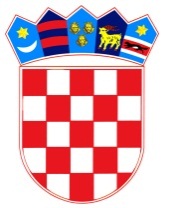            REPUBLIKA HRVATSKAOSJEČKO-BARANJSKA ŽUPANIJA            OPĆINA ŠODOLOVCI                    Općinsko vijećeKLASA: 021-05/20-02/4URBROJ: 2121/11-01-20-1Šodolovci, 31. kolovoza 2020.	Na temelju članka 33. Statuta Općine Šodolovci („Službeni glasnik“ Općine Šodolovci broj 03/09, 2/13, 7/16 i 4/18), sazivam25. SJEDNICU OPĆINSKOG VIJEĆAOPĆINE ŠODOLOVCIza ponedjeljak, 07. rujna 2020. godine u 19.00 sati u prostorijama Općine Šodolovci, u Šodolovcima, Ive Andrića 3, za koju predlažem slijedećiD n e v n i  r e d:Razmatranje i usvajanje zapisnika sa 24. sjednice Općinskog vijeća Općine Šodolovci,Prijedlog Polugodišnjeg izvještaja o izvršenju Proračuna Općine Šodolovci za 2020. godinu,Prijedlog Odluke o izmjenama i dopunama Odluke o koeficijentima za obračun plaće službenika Jedinstvenog upravnog odjela Općine Šodolovci,Prijedlog Zaključka o usvajanju Izvješća o radu zamjenika općinskog načelnika koji obnaša dužnost općinskog načelnika u razdoblju  od 01.01.2020. godine do 30.06.2020. godine,Razno,PREDSJEDNIK OPĆINSKOG VIJEĆA:                                                                                        Lazar Telenta